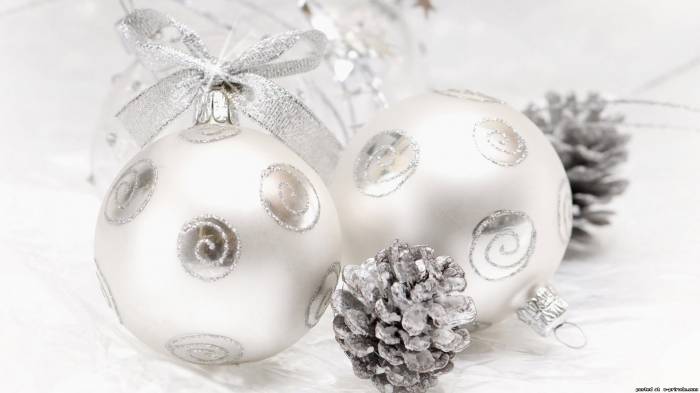 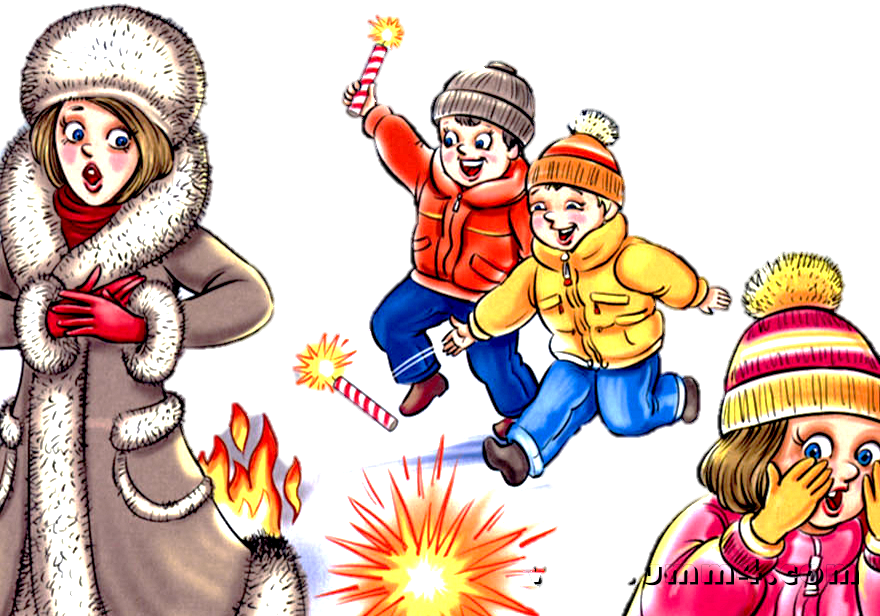 Запрещаетсязажигать дома бенгальские огни, использовать взрывающиеся хлопушки, зажигать на ёлках свечи, украшать их игрушками из легковоспламеняющихся материалов оставлять без присмотра включённые электроприборы.При использовании                                пиротехники запрещается:Устраивать салюты ближе 50 метров от жилых домов илегковоспламеняющихся предметовЗапускать фейерверки поднизкими навесами и кронами деревьевНаходиться ближе 15 метров от зажженных фейерверковИспользовать пиротехнику при сильном ветреНаправлять ракеты и фейерверки на людейБросать петарды под ноги.Опасности праздничного салютаОпасности праздничного салютаЗапрещаетсязажигать дома бенгальские огни, использовать взрывающиеся хлопушки, зажигать на ёлках свечи, украшать их игрушками из легковоспламеняющихся материалов оставлять без присмотра включённые электроприборы.При использовании                                пиротехники запрещается:Устраивать салюты ближе 50 метров от жилых домов илегковоспламеняющихся предметовЗапускать фейерверки поднизкими навесами и кронами деревьевНаходиться ближе 15 метров от зажженных фейерверковИспользовать пиротехнику при сильном ветреНаправлять ракеты и фейерверки на людейБросать петарды под ноги.Посмотрите, там и тутВ небе плещется салют…
Здорово, конечно,Если всё успешно.Но опасность на пути
Стережёт — не обойти!
Если что пойдёт не так,
Или прочь не отбежали,Если в фейерверке брак,Иль в окно кому попали,Но загорелось все сильней.В общем, столько тут вопросов!Не пускай салют без спроса!Хочешь ты салют устроить?
Хорошо, не станем спорить,Только, чтоб не пострадатьНужно в помощь взрослых звать!Запрещаетсязажигать дома бенгальские огни, использовать взрывающиеся хлопушки, зажигать на ёлках свечи, украшать их игрушками из легковоспламеняющихся материалов оставлять без присмотра включённые электроприборы.При использовании                                пиротехники запрещается:Устраивать салюты ближе 50 метров от жилых домов илегковоспламеняющихся предметовЗапускать фейерверки поднизкими навесами и кронами деревьевНаходиться ближе 15 метров от зажженных фейерверковИспользовать пиротехнику при сильном ветреНаправлять ракеты и фейерверки на людейБросать петарды под ноги.